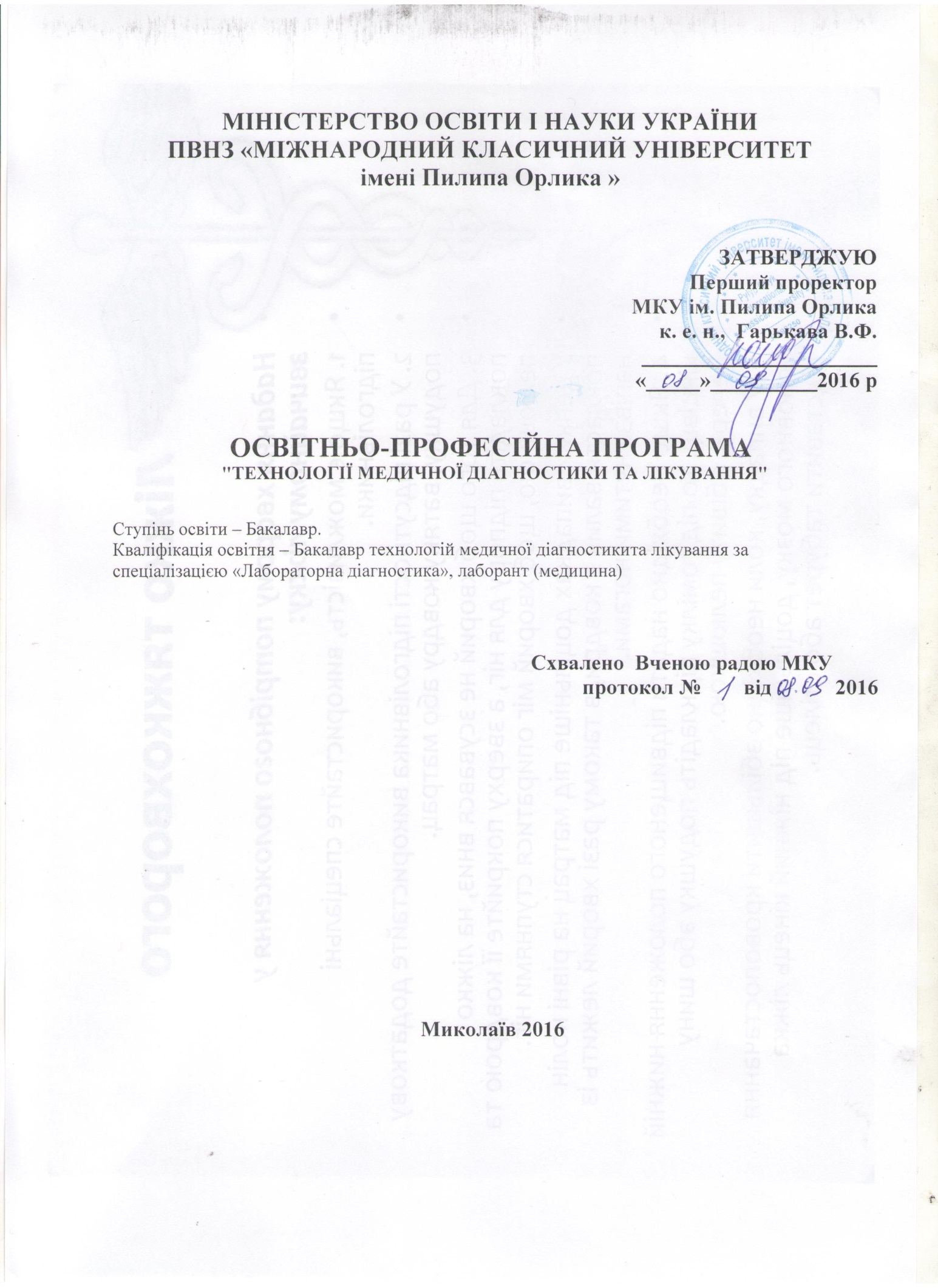 Профіль освітньої програми зі спеціальності 224 Технології медичної діагностики та лікуванняПерелік компонент освітньо-професійної/наукової програми та їх логічна послідовністьПерелік компонент ОП (240 кредитів)(240 кредитів, термін навчання 3 роки 10 місяців)(120 кредитів, термін навчання 1 рік 10 місяців)Структурно-логічна схема ОП(240 кредитів, термін навчання 3 роки 10 місяців)(120 кредитів, термін навчання 1 рік 10 місяців)Форма атестації здобувачів вищої освітиМатриця відповідності програмних компетентностейкомпонентам освітньої програми (240 кредитів, термін навчання 3 роки 10 місяців)Матриця забезпечення програмних результатів навчання (РН)відповідними компонентами освітньої програми (240 кредитів, термін навчання 3 роки 10 місяців)4.2. Матриця відповідності програмних компетентностейкомпонентам освітньої програми (120 кредитів, термін навчання 1 рік 10 місяців)Матриця забезпечення програмних результатів навчання (РН)відповідними компонентами освітньої програми (120 кредитів, термін навчання 1 рік 10 місяців)4.1. Матриця відповідності програмних компетентностейкомпонентам освітньої програми (240 кредитів, термін навчання 3 роки 10 місяців)Матриця забезпечення програмних результатів навчання (РН)відповідними компонентами освітньої програми (240 кредитів, термін навчання 3 роки 10 місяців)4.2. Матриця відповідності програмних компетентностейкомпонентам освітньої програми (120 кредитів, термін навчання 1 рік 10 місяців)Матриця забезпечення програмних результатів навчання (РН)відповідними компонентами освітньої програми (120 кредитів, термін навчання 1 рік 10 місяців)1 – Загальна інформація1 – Загальна інформаціяПовна назва вищого навчального закладу та структурногопідрозділуПВНЗ «Міжнародний класичний університет імені Пилипа Орлика»  Факультет медико-соціономічний Ступінь вищої освіти та назва кваліфікації мовою оригіналуСтупінь освіти – Бакалавр.Кваліфікація освітня – Бакалавр технологій медичної діагностики та лікування за спеціалізацією «Лабораторна діагностика»,лаборант (медицина)Офіційна назва освітньої програмиОсвітньо-професійна програма "Технології медичної діагностикита лікування"Тип диплому та обсяг освітньої програмиДиплом бакалавра, одиничний,240 кредитів ЄКТС, термін навчання 3 роки 10 місяців;120 кредитів ЄКТС, термін навчання 1 рік 10 місяцівПередумовиВимоги щодо попередньої освіти: повна загальна середня освітаабо ступінь молодшого бакалавра за спорідненою спеціальністюМова(и) викладанняукраїнськаІнтернет-адресапостійного розміщення опису освітньої програмиmku.edu.ua2 – Мета освітньої програми2 – Мета освітньої програмиЗабезпечення академічної підготовки та підготовка фахівця, здатного виконувати роботу бакалавра - лаборанта (медицина) в галузі охорони здоров'я на відповідній первинній посаді, підготовка до виконання сучасних методів та технологій досліджень у лабораторіях різного профілю (гістологічній, гістохімічній, клініко-діагностичній, біохімічній, бактеріологічній, вірусологічній, імунологічній, цитогенетичній, молекулярно-генетичній, цитологічній, санітарно-гігієнічній, патологоанатомічній, судово-медичній, паразитологічній тощо),організації та керівництва роботою структурних підрозділів лабораторій.Забезпечення академічної підготовки та підготовка фахівця, здатного виконувати роботу бакалавра - лаборанта (медицина) в галузі охорони здоров'я на відповідній первинній посаді, підготовка до виконання сучасних методів та технологій досліджень у лабораторіях різного профілю (гістологічній, гістохімічній, клініко-діагностичній, біохімічній, бактеріологічній, вірусологічній, імунологічній, цитогенетичній, молекулярно-генетичній, цитологічній, санітарно-гігієнічній, патологоанатомічній, судово-медичній, паразитологічній тощо),організації та керівництва роботою структурних підрозділів лабораторій.3 - Характеристика освітньої програми3 - Характеристика освітньої програмиПредметна область (галузь знань, спеціальність, спеціалізація (за наявності))Галузь знань – 22 Охорона здоров’я.Спеціальність – 224 Технології медичної діагностики та лікування.Спеціалізація: Лабораторна діагностика.Об’єкт вивчення: здоров’я населення, лабораторне діагностування та профілактика здоров’я людини.Цілі навчання: академічна та професійна підготовка фахівця, здатного вирішувати складні спеціалізовані задачі та практичні проблеми, пов’язані з лабораторним діагностуванням та профілактикою захворювань людини, або у процесі навчання, що передбачає застосування певних теорій та методів відповідної науки і характеризується комплексністю та невизначеністю умов,та виконувати роботу за кваліфікацією «лаборант (медицина)» вгалузі охорони здоров’я.Теоретичний зміст предметної області:Фундаментальні, біомедичні, клінічні та соціальні дисципліни, знання з питань охорони здоров’я населення, профілактики захворювань, лабораторної та функціональної діагностики, необхідні для здійснення професійної діяльності, теоретичні основи управління.Методи, методики та технології: сучасні методи, методики та технології лабораторних досліджень (гістологічні, гістохімічні, клініко-діагностичні, біохімічні, бактеріологічні, вірусологічні, імунологічні,	цитологічні,	молекулярно-генетичні, патологоанатомічні, санітарно-гігієнічні тощо), методи управління.Інструменти та обладнання:сучасне обладнання гістологічних, гістохімічних, клініко- діагностичних, біохімічних, бактеріологічних, вірусологічних, імунологічних, цитогенетичних, цитологічних, молекулярно- генетичних, санітарно-гігієнічних, патологоанатомічних, судово- медичних, паразитологічних та інших лабораторій відповідно до державних стандартів і стандарту ISO / IES.Орієнтація освітньої програмиОсвітньо-професійна програма має прикладну орієнтацію на теоріюта практику технологій медичної діагностики та лікування та лабораторної діагностикиОсновний фокус освітньої програми та спеціалізаціїОхорона здоров’я населення; фундаментальні, біомедичні, клінічні тасоціальні дисципліни, знання з питань профілактики захворювань, лабораторної та функціональної діагностики, необхідні для здійснення професійної діяльностіКлючові слова: ОХОРОНА ЗДОРОВ’Я, ТЕХНОЛОГІЇ МЕДИЧНОЇ ДІАГНОСТИКИ ТА ЛІКУВАННЯ, ЛАБОРАТОРНА ДІАГНОСТИКА.Особливості програмиКваліфікаційний тестовий державний іспит «Крок», який проводиться Центром тестування при МОЗ України, є невід’ємною складовою атестації.4 – Придатність випускниківдо працевлаштування та подальшого навчання4 – Придатність випускниківдо працевлаштування та подальшого навчанняПридатність до працевлаштуванняВипускники	можуть	працювати	на	первинних	посадах	запрофесіями, визначеними Національним класифікатором України«Класифікатор професій» ДК003:2010 3221 лаборант (медицина).Можуть займати первинну відповідну посаду: старший лаборант (медицина);лаборант з бактеріології; лаборант з імунології;лаборант клініко-діагностичної лабораторії; лаборант (медицина);лаборант з патологоанатомічних досліджень; лаборант санітарно-гігієнічної лабораторії; лаборант судово-медичної лабораторії.Подальше навчанняМожливе продовження навчання на другому (магістерському)рівні вищої освіти для здобуття ступеню магістра.Право набувати додаткові кваліфікації в системі післядипломної освіти.5 – Викладання та оцінювання5 – Викладання та оцінюванняВикладання та навчанняЛекції, практичні заняття в малих групах, практика,консультації з викладачами.Студентсько-центроване	навчання,	самонавчання,	проблемно- орієнтоване навчання, навчання через клінічну практикуОцінюванняЗаліки, диференційовані заліки, екзамени, захист звіту з практики, атестація	у	вигляді	єдиного	кваліфікаційного	тестовогодержавного іспит «Крок» та практично-орієнтованого іспиту.6 – Програмні компетентності6 – Програмні компетентностіІнтегральна компетентністьЗдатність розв’язувати складні спеціалізовані задачі та практичні проблеми при виконанні досліджень в лабораторіях різного профілю, інтерпретації їх результатів та управління роботою лабораторії або у процесі навчання, що передбачає застосування певних теорій та методів відповідної науки та наявність відповідних практичних навичок і характеризується комплексністю та невизначеністю умов.Загальні компетентності (ЗК)01. Самостійне визначення цілей та задач особистої діяльності: формулювати мету (цілі), визначати структуру особистої діяльності.02. Організація особистої діяльності як складової колективної діяльності; здатність мотивувати людей та рухатися до спільної мети.03. Здійснення особистої діяльності; вміння виявляти, ставити та вирішувати проблеми, здатність працювати автономно, здатність приймати обґрунтовані рішення.04. Здійснення саморегуляції та ведення здорового способу життя; здатність до адаптації та дії в новій ситуації.05. Вибір стратегії спілкування; здатність працювати в команді; навички міжособистісної взаємодії.06. Сформованість політичної та економічної свідомості, оцінювання минулих та сучасних історичних процесів.07. Сформованість патріотизму, громадянської позиції та свідомого ставлення до громадянських обов’язків.08. Здатність до абстрактного мислення, аналізу та синтезу, здатність вчитися і бути сучасно навченим.09. Сформованість мовної культури і досконалості у фаховому та діловому спілкуванні, як усно,так і письмово.10. Сформованість високого біоетичного та деонтологічного сприяння явищ і подій у фаховій діяльності.11. Здатність застосовувати знання у практичних ситуаціях.12. Здатність оцінювати та забезпечувати якість виконуваних робіт.13. Визначеність і наполегливість щодо поставлених завдань і взятих обов’язків.14. Здатність діяти соціально відповідально та громадсько свідомо.Спеціальні (фахові, предметні) компетентності,визначені стандартом вищої освіти01. Навички оцінювання організації та якості надання різних видів медичної допомоги та санітарно-епідеміологічного благополуччя населення.02. Здатність забезпечити організацію роботи в лабораторіях різного профілю та їх структурних підрозділах, застосовувати сучасні методи роботи, впроваджувати стандарти ISO.03. Здатність використовувати професійні знання та практичні уміння в проведенні лабораторних досліджень при різних захворюваннях відповідно до клінічних протоколів.04. Здатність інтерпретувати результати лабораторних досліджень в комплексі всіх показників з діагностичною, лікувальною та прогностичною метою.05. Здатність використовувати професійні знання для проведення досліджень в контексті судово-медичної експертизи живих, загиблих і померлих з травматичними та вогнепальними ушкодженнями із сучасної зброї, термічними та хімічними опіками, отруєннями, захворюваннями тощо.06. Здатність проводити диференціальну діагностику різних патологічних станів і процесів за даними патогістологічного дослідження.07. Здатність трактувати біохімічні процеси при патології, забезпечувати оптимальний вибір найбільш інформативних біохімічних маркерів для діагностики  захворювань, аналізувати особливості перебігу хвороб та їх прогноз з урахуванням біохімічних показників.08. Застосування лабораторної діагностики, лікування і профілактики найбільш поширених хвороб імунної системи та алергологічної патології.09. Здатність оцінювати вплив ліків на результати лабораторних досліджень.10. Здатність розпізнавати передракові стани та пухлини за даними цитологічного дослідження.11. Здатність за результатами санітарно-гігієнічних досліджень чинників навколишнього та виробничого середовищ, харчових продуктів, обстежень закладів охорони здоров’я, радіометричних досліджень, оцінювати їх безпечність, відповідність до вимог санітарного законодавства України.7 – Програмні результати навчання7 – Програмні результати навчанняПрограмні результати навчання, визначені стандартомвищої освітиПРН 1. Проводити підготовку оснащення робочого місця таособисту підготовку до проведення лабораторних досліджень, з дотриманням норм безпеки та персонального захисту, забезпечувати підготовку до дослідження зразків різного походження їх зберігання.ПРН 2. Визначити якісний та кількісний склад речовин та їх сумішей. Демонструвати використання знань про морфологічні зміни тканин і органів для діагностики патологічних станів, виявляти помилкові результати та вживати заходи щодо їх корекції.ПРН 3. Застосовувати сучасні комп’ютерні та інформаційні технології.ПРН 4. Розуміти фізичні та хімічні принципи фарбування та застосовувати відповідні методи у лабораторних дослідженнях.ПРН 5. Верифікувати результати лабораторних досліджень для діагностики онкопатології (норма/патологія)ПРН 6. Верифікувати результати лабораторних досліджень в клініці внутрішніх хвороб (норма/патологія).ПРН 7. Верифікувати результати лабораторних досліджень для діагностики дитячих хвороб  (норма/патологія).ПРН 8. Верифікувати результати лабораторних досліджень для діагностики	захворювань	хірургічного	профілю (норма/патологія).ПРН 9. Верифікувати результати лабораторних досліджень для діагностики дерматовенерологічних хвороб (норма/патологія).ПРН 10. Верифікувати результати лабораторних досліджень для діагностики інфекційних хвороб (норма/патологія).ПРН 11. Виконувати гістологічні та цитологічні дослідження,верифікувати їх результати (норма/патологія).ПРН 12. Виконувати загальноклінічні, гематологічні дослідження, інтерпретувати результати з урахуванням нормальних та критичних значень, обмежень методу дослідження, клінічних та інших лабораторних показників, виявлення неправдоподібних результатів.ПРН 13. Виконувати кількісні та якісні біохімічні дослідження, інтерпретувати їх результати.ПРН 14. Виконувати мікробіологічні, вірусологічні та імунологічні дослідження для виявлення етіологічних чинників хвороб.ПРН 15. Виконувати лабораторні дослідження для діагностики паразитарних інвазій.ПРН 16. Виконувати санітарно-гігієнічні дослідження об’єктів довкілля, фізичних і хімічних факторів, антропогенних впливів тощо з підготовкою заключення.ПРН 17. Надавати першу медичну допомогу та забезпечувати лабораторно-діагностичну складову в умовах війни та надзвичайних ситуацій.Програмні результати навчання, визначенізакладом освітиПРН 18. Використовувати гуманітарні, природничо-наукові тапрофесійні знання в роботі професійного спрямування.ПРН 19. Знання про основні засоби, форми та методи, принципи фізичного виховання та основ здоров’я.ПРН 20. Формувати та застосовувати гуманітарні та професійні знання при співпраці в колективі та спілкуванні із суб’єктами груп контактування.8 – Ресурсне забезпечення реалізації програми8 – Ресурсне забезпечення реалізації програмиКадрове забезпеченняКадрове забезпечення	відповідає чинним Ліцензійним умовампровадження освітньої діяльності у сфері вищої освіти та базується на наступних принципах:відповідності	наукових	спеціальностей	науково-педагогічних працівників освітнім галузі знань та спеціальності;обов’язковості	та	періодичності	проходження	стажування	і підвищення кваліфікації викладачів;моніторингу	рівня наукової активності науково-педагогічних працівників;впровадження результатів стажування та наукової діяльності у освітній процес.Матеріально-технічне забезпеченняМатеріально-технічне забезпечення навчальних приміщень тасоціальна інфраструктура університету в повному обсязі відповідає чинним Ліцензійним умовам. В освітньому процесі використовується для проведення лекцій мультимедійне обладнання, для практичних та лабораторних занять обладнання лабораторій і спеціалізованих кабінетів, навчально-діагностичної лабораторії, а також комп’ютерних лабораторій.Інформаційне та навчально-методичне забезпеченняУніверситет має власний веб-сайт за адресою http://mku.edu.ua, де розміщено.Інформаційне забезпечення ґрунтується на використанні ресурсів: загально університетських та кафедральних бібліотек, мережі Internet з вільним доступом.Навчально-методичне забезпечення засновано на розроблених для кожної дисципліни робочих навчальних програмах, а також програмах практичної підготовки за спеціальністю. В наявності завдання для самостійної роботи студентів, методичнірекомендації для   виконання   курсових   та   дипломних   робіт(проектів), пакети завдань для проведення ректорських та комплексних контрольних робіт. Критерії оцінювання знань та вмінь студентів розроблено для поточного, семестрового та ректорського контролю з кожної дисципліни, а також для підсумкової атестації за спеціальністю.9 – Академічна мобільність9 – Академічна мобільністьНаціональна кредитнамобільністьНа основі двосторонніх Міжнародна кредитнамобільністьНа основі двосторонніх договорів Навчання іноземних здобувачів вищоїосвітиМожливе за умови вивчення студентом українськоїмови.Код н/дКомпоненти освітньої програми (навчальні дисципліни, курсові проекти (роботи), практики, кваліфікаційна робота)Кіль- кість креди- тівКіль- кість креди- тівФормапідсумкового контролюПослідов- ність вивчення, семестр123345І. Цикл загальної підготовкиІ. Цикл загальної підготовкиІ. Цикл загальної підготовкиІ. Цикл загальної підготовкиІ. Цикл загальної підготовкиОбов'язкові компонентиОбов'язкові компонентиОбов'язкові компонентиОбов'язкові компонентиОбов'язкові компонентиОК 1.1Фізична культура88Залік1,2,3,4,5ОК 1.2Філософія33Екзамен3ОК 1.3Медична та біологічна фізика44Екзамен1ОК 1.4Медична хімія55Екзамен4ОК 1.5Анатомія людини77Екзамен2ОК 1.6Фізіологія77Екзамен2ОК 1.7Латинська мова і медична33Екзамен1ОК 1.8Фармакологія та медична рецептура33Екзамен3ОК 1.9Медична інформатика33Диференційний залік2ОК 1.10Медична біологія55Екзамен1ОК 1.11Історія медицини з основами55Екзамен1ОК 1.12Безпека життєдіяльності та охорона праці22Залік6Вибіркові компонентиВибіркові компонентиВибіркові компонентиВибіркові компонентиВибіркові компонентиВибір з переліку дисциплін №1Вибір з переліку дисциплін №1Вибір з переліку дисциплін №1Вибір з переліку дисциплін №1Вибір з переліку дисциплін №1ВК 1Українська мова (запрофесійним спрямуванням)33Диференційний залік1ВК 1Культура і стилістика української фахової мови33Диференційний залік1ВК 1Мовленнєва компетенціяпрофесійно орієнтованої33Диференційний залік1ВК 1Українське ділове мовлення33Диференційний залік1Вибір з переліку дисциплін №2Вибір з переліку дисциплін №2Вибір з переліку дисциплін №2Вибір з переліку дисциплін №2Вибір з переліку дисциплін №2ВК 2,ВК 3Історія України36Диференційний залік1,2ВК 2,ВК 3Історія українського суспільства36Диференційнийзалік1,2ВК 2,ВК 3Українська культура як світовий феномен36Диференційний залік1,2ВК 2,ВК 3Українська культура в контекстісвітової культури36Диференційнийзалік1,2123345Історія української культури3ДиференційнийзалікІсторія та культура України6ДиференційнийзалікВибір з переліку дисциплін №3Вибір з переліку дисциплін №3Вибір з переліку дисциплін №3Вибір з переліку дисциплін №3Вибір з переліку дисциплін №3ВК 4Іноземна мова (англійська)66Диференційний залік1,2ВК 4Іноземна мова (німецька)66Диференційний залік1,2ВК 4Іноземна мова (французька)66Диференційний залік1,2Вибір з переліку дисциплін №4Вибір з переліку дисциплін №4Вибір з переліку дисциплін №4Вибір з переліку дисциплін №4Вибір з переліку дисциплін №4ВК 5Дисципліна № 133Диференційнийзалік3ВК 6Дисципліна № 233Диференційнийзалік4ПолітологіяСоціологіяОснови економікиВибрані розділи трудовогоправаПравознавствоРелігієзнавствоІІ. Цикл професійної підготовкиІІ. Цикл професійної підготовкиІІ. Цикл професійної підготовкиІІ. Цикл професійної підготовкиІІ. Цикл професійної підготовкиОбов'язкові компонентиОбов'язкові компонентиОбов'язкові компонентиОбов'язкові компонентиОбов'язкові компонентиОК 2.1.Техніка лабораторних робіт33Диференційнийзалік2ОК 2.2.Маніпуляційна техніка55Екзамен2ОК 2.3.Патоморфологія з секційним55Екзамен3ОК 2.4.Патофізіологія55Екзамен3ОК 2.5.Внутрішня медицина з оцінкою результатів досліджень55Екзамен5ОК 2.6.Пропедевтика педіатрії33Диференційнийзалік3ОК 2.7.Педіатрія з оцінкою результатів досліджень55Екзамен5ОК 2.8.Хірургія з оцінкою результатівдосліджень44Екзамен4ОК 2.9.Гістологія, цитологія та ембріологія66Екзамен4ОК 2.10.Клінічна лабораторна діагностика2020Екзамен,диференційний залік5,6,8;4,7ОК 2.11.Клінічна біохімія1111Екзамен,диференційний залік7;6,812345ОК 2.12.Мікробіологія, вірусологія таімунологія з мікробіологічною діагностикою19Екзамен,диференційний залік5,6,8;4,7ОК 2.13.Гігієна з гігієнічною експертизою13Екзамен,диференційний залік7,8;5,6ОК 2.14.Виробнича практика: зі спеціальності6Диференційнийзалік6ОК 2.15.Виробнича практика: в профільних лабораторіях12Диференційнийзалік8ОК 2.16.Атестація3Стандартизова- ний тестовий (ліцензійнийінтегрований) екзамен «Крок Б»; Комплексний кваліфікаційний екзамен8Вибіркові компонентиВибіркові компонентиВибіркові компонентиВибіркові компонентиВибір з переліку дисциплін №5Вибір з переліку дисциплін №5Вибір з переліку дисциплін №5Вибір з переліку дисциплін №5ВК 7Аналітична хімія5Диференційний залік3ВК 7Хімічні методи аналізу5Диференційний залік3Вибір з переліку дисциплін №6Вибір з переліку дисциплін №6Вибір з переліку дисциплін №6Вибір з переліку дисциплін №6ВК 8Лабораторна діагностика паразитарних інвазій3Екзамен7ВК 8Паразитарні інвазії з оцінкоюрезультатів досліджень3Екзамен7Вибір з переліку дисциплін №7Вибір з переліку дисциплін №7Вибір з переліку дисциплін №7Вибір з переліку дисциплін №7ВК 9Пропедевтика внутрішньої4Диференційний залік4ВК 9Основи діагностики внутрішніххвороб4Диференційний залік4Вибір з переліку дисциплін №8Вибір з переліку дисциплін №8Вибір з переліку дисциплін №8Вибір з переліку дисциплін №8ВК 10Спадкові хвороби3Диференційний залік5ВК 10Генетичні хвороби3Диференційний залік5Вибір з переліку дисциплін №9Вибір з переліку дисциплін №9Вибір з переліку дисциплін №9Вибір з переліку дисциплін №9ВК 11Дерматологія, венерологія зоцінкою результатів досліджень4Диференційний залік6ВК 11Лабораторна діагностикашкірних та венеричних хвороб4Диференційний залік6Вибір з переліку дисциплін №10Вибір з переліку дисциплін №10Вибір з переліку дисциплін №10Вибір з переліку дисциплін №10ВК 12Акушерство та гінекологія зоцінкою результатів досліджень3Диференційний залік7ВК 12Репродуктивна медицина3Диференційний залік7Вибір з переліку дисциплін №11Вибір з переліку дисциплін №11Вибір з переліку дисциплін №11Вибір з переліку дисциплін №1112345ВК 13Соціальна медицина3Диференційний залік7ВК 13Організація охорони здоров'я3Диференційний залік7Вибір з переліку дисциплін №12Вибір з переліку дисциплін №12Вибір з переліку дисциплін №12Вибір з переліку дисциплін №12ВК 14Ендокринологія з оцінкоюрезультатів досліджень3Диференційний залік5ВК 14Ендокринна система людини внормі та при патології3Диференційний залік5Вибір з переліку дисциплін №13Вибір з переліку дисциплін №13Вибір з переліку дисциплін №13Вибір з переліку дисциплін №13ВК 15Інфекційні хвороби таепідеміологія з оцінкою5Екзамен6ВК 15Інфекційний контроль таепідеміологічний нагляд5Екзамен6ВК 15Фізична культура5Залік6Вибір з переліку дисциплін №14Вибір з переліку дисциплін №14Вибір з переліку дисциплін №14Вибір з переліку дисциплін №14ВК 16Онкологія з оцінкою результатівдосліджень3Диференційний залік7ВК 16Цитологічні дослідження в онкології3Диференційний залік7Фізична культура3Залік7Вибір з переліку дисциплін №15Вибір з переліку дисциплін №15Вибір з переліку дисциплін №15Вибір з переліку дисциплін №15ВК 17Військово-медична підготовката медицина надзвичайних ситуацій3Диференційний залік8ВК 17Лабораторна діагностиканевідкладних станів та медицина катастроф3Диференційний залік8Загальний обсяг обов'язкових компонентЗагальний обсяг обов'язкових компонентЗагальний обсяг обов'язкових компонент180 (75%)Загальний обсяг вибіркових компонентЗагальний обсяг вибіркових компонентЗагальний обсяг вибіркових компонент60 ( 25%)ЗАГАЛЬНИЙ ОБСЯГ ОСВІТНЬОЇ ПРОГРАМИЗАГАЛЬНИЙ ОБСЯГ ОСВІТНЬОЇ ПРОГРАМИЗАГАЛЬНИЙ ОБСЯГ ОСВІТНЬОЇ ПРОГРАМИ240Код н/дКомпоненти освітньої програми (навчальнідисципліни, курсові проекти (роботи), практики,кваліфікаційна робота)Кількість кредитів ЄКТСФормапідсумкового контролюПослідов- ність вивчення семестр12345Цикл загальної підготовкиЦикл загальної підготовкиЦикл загальної підготовкиЦикл загальної підготовкиЦикл загальної підготовкиОбов'язкові компонентиОбов'язкові компонентиОбов'язкові компонентиОбов'язкові компонентиОбов'язкові компонентиОК 1.1Безпека життєдіяльності таохорона праці2дифзалік2Цикл професійної підготовкиЦикл професійної підготовкиЦикл професійної підготовкиЦикл професійної підготовкиЦикл професійної підготовкиОбов'язкові компонентиОбов'язкові компонентиОбов'язкові компонентиОбов'язкові компонентиОбов'язкові компонентиОК 2.1.Внутрішня медицина з оцінкою результатів досліджень3Екзамен1ОК 2.2.Дерматологія, венерологія зоцінкою результатів досліджень3Диференційний залік4ОК 2.3.Інфекційні хвороби та епідеміологія з оцінкою6Диференційний залік2, 3ОК 2.4.Клінічна лабораторна діагностика18Екзамен,диференційний41, 2, 3ОК 2.5.Клінічна біохімія7Екзамен,диференційний залік43ОК 2.6.Мікробіологія, вірусологія таімунологія з мікробіологічною діагностикою15Екзамен,диференційний залік41, 2, 3ОК 2.7.Гігієна з гігієнічноюекспертизою14Диференційнийзалік1, 2, 3, 4ОК 2.8.Виробнича практика: зіспеціальності9Диференційнийзалік2ОК 2.9.Виробнича практика: переддипломна9Диференційний залік4ОК 2.10.Атестація3Стандартизова- ний тестовий (ліцензійнийінтегрований) екзамен«Крок Б»; Комплексний кваліфікаційний екзамен4Вибіркові компонентиВибіркові компонентиВибіркові компонентиВибіркові компонентиВибір з переліку дисциплін №1Вибір з переліку дисциплін №1Вибір з переліку дисциплін №1Вибір з переліку дисциплін №1ВК 1Лабораторна	діагностика паразитарних інвазій3Диференційний залік3ВК 1Паразитологія та тропічна медицина3Диференційний залік3Вибір з переліку дисциплін №2Вибір з переліку дисциплін №2Вибір з переліку дисциплін №2Вибір з переліку дисциплін №212345ВК 2Біологічна хімія4Диференційний залік2ВК 2Фізіологічна хімія4Диференційний залік2ВК 2Фізична культура4Залік2Вибір з переліку дисциплін №3Вибір з переліку дисциплін №3Вибір з переліку дисциплін №3Вибір з переліку дисциплін №3ВК 3Загальна хірургія3Диференційний залік1ВК 3Психіатрія та наркологія зоцінкою результатів досліджень3Диференційний залік1ВК 3Фізична культура3Залік1Вибір з переліку дисциплін №4Вибір з переліку дисциплін №4Вибір з переліку дисциплін №4Вибір з переліку дисциплін №4ВК 4Ендокринологія з оцінкоюрезультатів досліджень3Диференційний залік1ВК 4ВІЛ-СНІД - інфекція3Диференційний залік1Вибір з переліку дисциплін №5Вибір з переліку дисциплін №5Вибір з переліку дисциплін №5Вибір з переліку дисциплін №5ВК 5Гістологія, цитологія таембріологія з основами6Диференційний залік34ВК 5Гістологія, цитологія з технікою гістологічних досліджень6Диференційний залік34Вибір з переліку дисциплін №6Вибір з переліку дисциплін №6Вибір з переліку дисциплін №6Вибір з переліку дисциплін №6ВК 6Соціальна медицина3Диференційний залік3ВК 6Клінічна мікробіологія3Диференційний залік3ВК 6Фізична культураЗалікВибір з переліку дисциплін №7Вибір з переліку дисциплін №7Вибір з переліку дисциплін №7Вибір з переліку дисциплін №7ВК 7Педіатрія з оцінкою результатів досліджень6Диференційний залік1, 2ВК 7Лабораторна діагностика в педіатрії та неонатології6Диференційний залік1, 2Вибір з переліку дисциплін №8Вибір з переліку дисциплін №8Вибір з переліку дисциплін №8Вибір з переліку дисциплін №8ВК 8Військово-медична підготовката медицина надзвичайних ситуацій3Диференційний залік4ВК 8Лабораторна діагностиканевідкладних станів та медицина катастроф3Диференційний залік4Загальний обсяг обов'язкових компонентЗагальний обсяг обов'язкових компонентЗагальний обсяг обов'язкових компонент89 (74%)Загальний обсяг вибіркових компонентЗагальний обсяг вибіркових компонентЗагальний обсяг вибіркових компонент31(26%)ЗАГАЛЬНИЙ ОБСЯГ ОСВІТНЬОЇ ПРОГРАМИЗАГАЛЬНИЙ ОБСЯГ ОСВІТНЬОЇ ПРОГРАМИЗАГАЛЬНИЙ ОБСЯГ ОСВІТНЬОЇ ПРОГРАМИ120КурсСеместрКомпоненти освітньої програмиКількість компонентівза семестрКількість компонентів занавчальний рік11ОК 1.1, ОК 1.3, ОК 1.7, ОК 1.10,816ОК 1.11, ВК 1, ВК 2 (ВК 3), ВК 42ОК 1.1, ОК 1.5, ОК 1.6, ОК 1.9,8ОК 2.1, ОК 2.2, ВК 2, (ВК 3), ВК 423ОК 1.1, ОК 1.2, ОК 1.8, ОК 2.3,816ОК 2.4, ВК 5, ВК 7, ОК 2.64ОК 1.1, ОК 1.4, ОК 2.8, ОК 2.9,8ВК 6, ВК 9, ОК 2.10, ОК 2.1235ОК 1.1, ОК 2.5, ОК 2.7, ОК 2.10,816ОК 2.12, ОК 2.13, ВК 10, ВК 146ОК 1.12, ОК 2.10, ОК 2.11, ОК 2.12,8ОК 2.13, ОК 2.14, ВК 11,ВК 1547ОК 2.10, ОК 2.11, ОК 2.12, ОК 2.13,815ВК 8, ВК 12, ВК 13, ВК 168ОК 2.10, ОК 2.11, ОК 2.12,7ОК 2.13, ОК 2.15, ОК 2.16, ВК 17КурсСеместрКомпоненти освітньої програмиКількість компонентівза семестрКількість компонентів занавчальний рік11ОК 2.1, ОК 2.4, ОК 2.6, ОК 2.7,715ВК 3, ВК 4, ВК 72ОК 1.1, ОК 2.3, ОК 2.4, ОК 2.6,8ОК 2.7, ОК 8, ВК 2, ВК 723ОК 2.3, ОК 2.4, ОК 2.5, ОК 2.6,816ОК 2.7, ВК 1, ВК 5, ВК 64ОК 2.2, ОК 2.4, ОК 2.5, ОК 2.6,8ОК 2.7, ОК 2.9, ОК 2.10, ВК 5, ВК 8Форми атестаціїздобувачів вищої освіти ступеня бакалавраАтестація здобувачів вищої освіти бакалавр за спеціальністю«Технології медичної діагностики та лікування» здійснюється у	формі	кваліфікаційного	тестового	державного	іспиту«Крок» та практично-орієнтованого іспиту.Вимоги докваліфікаційного та практично-орієнтованого іспитівКваліфікаційний тестовий державний іспит «Крок» оцінює відповідність професійної компетентності студента вимогам, визначеним цим стандартом, здійснюється Центром тестування при МОЗ України відповідно до Положення про систему ліцензійних інтегрованих іспитів.Практично-орієнтований іспит оцінює відповідність компетентності студента вимогам, визначеним цимстандартом за освітньою програмою, і проводиться екзаменаційною комісією закладу вищої освітиОК 1.1ОК 1.2ОК 1.3ОК 1.4ОК 1.5ОК 1.6ОК 1.7ОК 1.8ОК 1.9ОК 1.10ОК 1.11ОК 1.12ВК 1ВК 2, ВК 3ВК 4ВК 5, ВК 6ОК 2.1ОК 2.2ОК 2.3ОК 2.4ОК 2.5ОК 2.6ОК 2.7ОК 2.8ОК 2.9ОК 2.10ОК 2.11ОК 2.12ОК 2.13ОК 2.14ОК 2.15ОК 2.16ВК 7ВК 8ВК 9ВК 10ВК 11ВК 12ВК 13ВК14ВК 15ВК 16ВК 17ЗК 1+ЗК 2+ЗК 3++++ЗК 4+ЗК 5++++++++ЗК 6++ЗК 7+ЗК 8+ЗК 9+ЗК 10+ЗК 11+++++++++СК1+++СК2+++++++СК3++++++СК4++++СК5++СК6+СК7+СК8++СК9+СК 10++++++СК 11+++СК 12+++++++++СК 13++++СК 14++ОК 1.1ОК 1.2ОК 1.3ОК 1.4ОК 1.5ОК 1.6ОК 1.7ОК 1.8ОК 1.9ОК 1.10ОК 1.11ОК 1.12ВК 1ВК 2, ВК 3ВК 4ВК 5, ВК 6ОК 2.1ОК 2.2ОК 2.3ОК 2.4ОК 2.5ОК 2.6ОК 2.7ОК 2.8ОК 2.9ОК 2.10ОК 2.11ОК 2.12ОК 2.13ОК 2.14ОК 2.15ОК 2.16ВК 7ВК 8ВК 9ВК 10ВК 11ВК 12ВК 13ВК14ВК 15ВК 16ВК 17ПРН 1+++++ПРН 2++ПРН 3+ПРН 4+++++ПРН 5+ПРН 6++++ПРН 7++ПРН 8+ПРН 9+ПРН 10+ПРН 11+ПРН 12+ПРН 13+ПРН 14+ПРН 15+ПРН 16+ПРН 17++ПРН 18++++++++++++++++ПРН 19+ПРН 20++++ОК 1.1.ОК 2.1ОК 2.2ОК 2.3ОК 2.4ОК 2.5ОК 2.6ОК 2.7ОК 2.8ОК 2.9ОК 2.10ВК 1ВК 2ВК 3ВК.4ВК 5ВК 6ВК 7ВК 8ВК 2.3,ВК 3.3,ВК 6.3ЗК 1+ЗК 2+ЗК 3+ЗК 4+++ЗК 5+++ЗК 6++ЗК 7+ЗК 8+ЗК 9ЗК 10+ЗК 11СК1++++СК2+++СК3+++++СК4++СК5+СК6+СК7++++++СК8++СК9+СК 10+++СК 11++СК 12++++++++СК 13++++СК 14+ОК 1.1ОК 2.1ОК 2.2ОК 2.3ОК 2.4ОК 2.5ОК 2.6ОК 2.7ОК 2.8ОК 2.9ОК 2.10ВК 1ВК 2ВК 3ВК.4ВК 5ВК 6ВК 7ВК 8ВК 2.3,ВК 3.3,ВК 6.3ПРН 1+++ПРН 2++ПРН 3++ПРН 4+++++ПРН 5ПРН 6++ПРН 7++ПРН 8+ПРН 9+ПРН 10+ПРН 11+ПРН 12+ПРН 13++ПРН 14+ПРН 15+ПРН 16+ПРН 17ПРН 18++++ПРН 19++ПРН 20+ОК 1.1ОК 1.2ОК 1.3ОК 1.4ОК 1.5ОК 1.6ОК 1.7ОК 1.8ОК 1.9ОК 1.10ОК 1.11ОК 1.12ВК 1ВК 2, ВК 3ВК 4ВК 5, ВК 6ОК 2.1ОК 2.2ОК 2.3ОК 2.4ОК 2.5ОК 2.6ОК 2.7ОК 2.8ОК 2.9ОК 2.10ОК 2.11ОК 2.12ОК 2.13ОК 2.14ОК 2.15ОК 2.16ВК 7ВК 8ВК 9ВК 10ВК 11ВК 12ВК 13ВК14ВК 15ВК 16ВК 17ЗК 1+ЗК 2+ЗК 3++++ЗК 4+ЗК 5++++++++ЗК 6++ЗК 7+ЗК 8+ЗК 9+ЗК 10+ЗК 11++++++++++СК1+++СК2++++++СК3++++++СК4++++СК5++СК6++СК7+СК8++СК9++СК 10++++++СК 11+++СК 12+++++++++СК 13++++СК 14++ОК 1.1ОК 1.2ОК 1.3ОК 1.4ОК 1.5ОК 1.6ОК 1.7ОК 1.8ОК 1.9ОК 1.10ОК 1.11ОК 1.12ВК 1ВК 2, ВК 3ВК 4ВК 5, ВК 6ОК 2.1ОК 2.2ОК 2.3ОК 2.4ОК 2.5ОК 2.6ОК 2.7ОК 2.8ОК 2.9ОК 2.10ОК 2.11ОК 2.12ОК 2.13ОК 2.14ОК 2.15ОК 2.16ВК 7ВК 8ВК 9ВК 10ВК 11ВК 12ВК 13ВК14ВК 15ВК 16ВК 17ПРН 1+++++ПРН 2++ПРН 3+ПРН 4+++++ПРН 5+ПРН 6+++++ПРН 7++ПРН 8+ПРН 9+ПРН 10+ПРН 11+ПРН 12+ПРН 13+ПРН 14+ПРН 15+ПРН 16+ПРН 17++ПРН 18+++++++++++++++ПРН 19+++ПРН 20+++++ОК 2.1ОК 2.2ОК 2.3ОК 2.4ОК 2.5ОК 2.6ОК 2.7ОК 2.8ОК 2.9ОК 2.10ОК 2.11ОК 2.12ВК 1ВК 2ВК 3ВК.4ВК 5ВК 6ВК 7ВК 8ВК 9ВК 5.3,ВК 8.3ВК 2.3,ВК 3.3,ВК 4.3ЗК 1++ЗК 2+ЗК 3+ЗК 4+++ЗК 5+++ЗК 6++ЗК 7+ЗК 8+ЗК 9+ЗК 10++ЗК 11СК1++СК2+++++СК3++++++СК4+++СК5++СК6+СК7++++СК8++СК9+СК 10+++++СК 11++СК 12++++++++СК 13+++СК 14++ОК 2.1ОК 2.2ОК 2.3ОК 2.4ОК 2.5ОК 2.6ОК 2.7ОК 2.8ОК 2.9ОК 2.10ОК 2.11ОК 2.12ВК 1ВК 2ВК 3ВК.4ВК 5ВК 6ВК 7ВК 8ВК 9ВК 5.3,ВК 8.3ВК 2.3,ВК 3.3,ВК 4.3ПРН 1++ПРН 2+ПРН 3++ПРН 4+++++ПРН 5+ПРН 6+++++ПРН 7+ПРН 8++ПРН 9+ПРН 10+ПРН 11+ПРН 12+ПРН 13+ПРН 14+ПРН 15+ПРН 16+ПРН 17+ПРН 18++ПРН 19+ПРН 20++